Sikh National College, Banga, SBS Nagar, Punjab Annual Report 2019-20 College Profile Sikh National College, Banga, is a multi-faculty, multi-discipline, co-educational institute catering to the educational needs of the suburban, rural people and the weaker sections of the society. It was established in 1953, just after 6 years of independence, with a mission to strengthen religious, social and cultural values and to inculcate patriotism among the youth. It is situated towards the east of Banga on the Chandigarh road on 8 acres of land in the vicinity of the serene environs of the precincts of Gurdwara Charan Kanwal Sahib. In 1634, Guru Hargobind Sahib, the sixth saint soldier Guru of Sikhs, visited this place. To perpetuate the memory of the Guru's visit, Gurdwara Charan Kanwal Sahib was built at this place by Sher-E-Punjab Maharaja Ranjit Singh. The Maharaja who was a devout Sikh and a man of bounteous personality also donated 35 acres of land to the Gurudwara, bathed in marble whiteness, symbolizing the blend of Bhakti and Shakti, Gurudwara Charan Kanwal Sahib forms the backdrop of the college casting its spiritual splendour and pure serenity on the campus. This land has also seen the emergence of many freedom fighters. Noted amongst them are Babbar Akalis and Shaheed-E-Azam Bhagat Singh, who laid down their lives in freeing India from the shackles of slavery. The native village of Shaheed Bhagat Singh, Khatkar Kalan, is just 4 kilometers away from the college.  	 Sikh National College established on this land sanctified by sages and patriots is taking long strides towards the attainment of excellence in diverse spheres of activity under the aegis of Sikh Educational Society, Chandigarh, which was formed at Lahore in 1937. The Society established Sikh National College, Lahore, in 1937-38 and it played a pivotal role in providing education and strengthening the freedom movement. After partition, Sikh National College was relocated at Qadian in 1948. Sikh National College, Banga, was conceived and translated into reality in 1953 by dint of laudable efforts of S. Harguranad Singh, the then MLA with the avowed mission of providing quality education to the people of the rural Doaba region of Punjab. Keeping in view the dynamic role played by the Sikh Educational Society in imparting quality education and its commitment towards society, the college followed the trailblazer in letter and spirit. The Society, with its head office at Chandigarh, is the management of the institute, comprised of renowned personalities who have carved out a special niche for themselves in social circles. It is at present headed by S. Gurdev Singh Brar IAS (Retd.) as President, Er (Retd.) S. Kulbir Singh, former State Information Commissioner as Vice-President, Col.(Retd.) J.S. Bala as Secretary and S. Rajbinder Singh Bains as Secretary, LMC. The college is progressing by leaps and bounds under the guidance of these men of great acumen.  The institution also runs a collegiate school that offers Humanities, Medical, Non-Medical and Commerce streams at +1 and +2 level and also classes for 9th&10th. Courses Offered for the Session, 2019-20 Post Graduate Level  M.A.in English, Economics, Punjabi, History M.Sc. in Mathematics, Computer Science, Fashion Designing and Merchandising M.Com. Under Graduate Level  B.A. B.Sc. in Medical, Non-Medical, Computer, Economics, Fashion Designing B.C.A. B.Com.-Regular and Honours B.B.A. B.Voc/Advanced Diploma/Diploma (Refrigeration & Air Conditioning) PG Diploma Computer Applications, Fashion Designing & Tailoring, Financial Services and Banking, Office Management and Secretarial Services UG Diploma Computer Applications, Computer Maintenance, Library Science, Diploma in Professional Accountancy  Student Strength for the Session, 2019-20 University/School Board Merit Position Holders for the Session, 2018-2019 Students Selected by Infosys  (In the Placement Drive Run by the Govt. of Punjab) Break-up of Financial Assistance  Under Various Scholarship/Concession Schemes 1. Summary of SC/Minority Students’ Grant Claimed for the Session 2019-2020 2. Summary of Fee Concession to Players for the Session, 2019-2020 Summary of Fee Concession to Meritorious/Needy Students for the Session, 2019-2020 Grand Total of Concession for the Session, 2019-2020= Rs. 15, 72, 700/-. 5. Fee Concession Rules/Guidelines for the Session, 2019-2020 Toppers in the university merit list will be granted 100% concession in the total fee except university/govt. charges and university examination fee. Students placed in the university/board merit list will be granted 75% fee concession in total fee (split into two semesters). Students who stand first and second in their respective classes (with first division) will be granted concession of Rs. 1000/- in total fee (split into two semesters). Students who secure marks from 80% to 85%, 85% to 90% and above 90% in matriculation examination will be granted concession of Rs. 1000/-, Rs. 2000/-, and Rs. 3000/- respectively in total fee (split into two semesters). Students who secure marks from 80% to 85%, 85% to 90%, 90% to 95% and above 95% in +2 examination will be granted concession of Rs. 1000/-, Rs. 2000/-, Rs. 3000/- and Rs. 5000/-  respectively in total fee (split into two semesters). Two real brothers or sisters or brother and sister studying in the college/collegiate school will be granted concession of Rs. 2000/- to any one of the two siblings in total fee. Three real brothers or sisters studying in the college/collegiate school will be granted concession of Rs. 5000/- to two younger siblings in total fee (Rs. 2000/and Rs. 3000/- respectively, split into two semesters). Fatherless students will be granted concession of Rs. 3000/- and parentless students will be granted fee concession of Rs. 5000/- in total fee (split into two semesters). Students who are permanent residents of village Jindowal (subject to verification by the village Sarpanch) will be granted fee concession of Rs. 4000/- in total fee (split into two semesters). Miscellaneous Activities: A Highlight Charan Kanwal: A Journal of Advanced Studies Released Dedicated to the cause of research and higher education college research journal Charan Kanwal: A Journal of Advanced Studies,Vol.5(2018), ISSN:2394-6245 was released on May 29, 2019 by S. Rajbinder Singh Bains, Secretary, LMC, Principal Prof. Anupam and the members of the editorial board. Annual Bhangra Coaching Camp From June 3 to June 20, 2019, Annual Bhangra Coaching Camp was organized in association with Waris Lok Naach Academy, with a view to promote and propagate rich Punjabi culture and heritage and inculcate among the youth the love and respect for the same. During the camp Ustaad Pawan Bai taught learners to achieve synchronization between their body movements and rhythm of drum and other traditional musical instruments. Aashirwad Samagam On July 30, 2019, Aashirwad Samagam was solemnized in the college to mark the commencement of academic session of 2019-20. The function began with the invocations to Holy Shree Guru Granth Sahib Ji for the wellbeing of the college and the students. A large number of students and staff members were present on the auspicious occasion. The college Principal Prof. Anupam and S. Rajbinder Singh Bains, Secretary, LMC, addressed the students and called upon them to imbibe the virtues of humanity along with the academics. Teej Festival Celebrated On August 3, 2019, Teej Festival, an epitome of rich cultural heritage of Punjab was celebrated with traditional fervour and gaiety. Female faculty and the girl students decked themselves up in traditional and colourful attires. Folk songs, dances, swing ride and traditional delicacies marked the spirit of revelry.  Release of Charan Kanwal Magazine The annual edition of the college magazine Charan Kanwal was released on August8, 2019, by S. Rajbinder Singh Bains, Secretary, LMC, Principal Prof. Anupam, Chief Editor Prof. Pargan Singh and the members of the editorial board. The magazine seeks to harness the creative and critical potential of the students. Creativity Sparks in Poetic Recitation Competition Demonstrating their latent creative sensibility, the students participated in the Poetic Recitation Competition on August 17, 2019 with a zing and zeal. The flair in verse of the participants left the audience spellbound with an effusion of matter and manner. Principal Prof. Anupam, Dr. C.S. Padda, Prof. Amrit Kaur, Dr. Rajesh Kumar Sharma, S. Balihar Singh, Prof. Tajinder Singh and Prof. Gurpreet Singh felicitated the victors of the competitions. Rangoli Competition Showcasing the brilliant artistry, the students participated in Rangoli Competition organized by the Department of Fashion Designing and the Department of Home Science on August 18, 2019, depicting a variety of themes. The artistic works of the participants mesmerized the gazers with a symphony of colours and patterns. The Chief Guest, Col.(Retd.)J.S. Bala, Secretary, SES, Chandigarh, Principal Prof. Anupam, Prof. Pargan Singh and Prof. Amrit Kaur felicitated the winners of the competitions. Declamation Contest To mark the 550th Birth Anniversary of Shri Guru Nanak Dev Ji, a declamation contest was conducted in the college. The major thrust of the contest was inculcation of high moral, ethical and human values among the students apart from the academic and professional growth. Another theme of the contest focused at the growing passion among the youth towards going abroad in search of greener pastures. Principal Prof. Anupam gave away the prizes to the winning participants.  Phulkari Competition On September 2, 2019, in dedication to 550th Birth Anniversary of Shri Guru Nanak Dev Ji, a Phulkari Competition was organized with participation from students across streams. The girls displayed their knack of excellent and colourful thread work. Principal Prof. Anupam conferred prizes on the winners.  Poster Making, Painting and Cartooning Competitions Dedicated to the 550th Birth Anniversary of Shri Guru Nanak Dev Ji, a string of competitions, having poster making, painting, and cartooning events, were held on September 2, 2019. The subject of these competitions was related to the preservation of water resources and the cleansing of the environment. Students from several departments of the college took part in these events. Applauding the students, Principal Prof. Anupam accentuated on the need of the hour, that is, to get into the spirit of these sorts of matters with a seemly awareness. Tree Plantation Drive On September 10, 2019, a Tree Plantation Drive, dedicated to the commemoration of 550thBirth Anniversary of Shri Guru Nanak Dev Ji, was launched in the campus under Tandrust Punjab Mission. As many as 550 saplings were planted.  S. Rajbinder Singh Bains, Secretary, LMC, Joint Secretary, S Jarnail Singh, Principal Prof. Anupam, faculty and the students participated in the drive. Talent Hunt Competitions To commemorate the 550th birth Anniversary of Shri Guru Nanak Dev Ji, a series of Talent Hunt Competitions (Shabad, Kawishri and Singing events) was held on September 11, 2019. On this occasion, Principal Prof. Anupam underscored the significance of music in every living being’s life, since the sound waves of music touch the inner chords of their souls. At the end of the event, the prizes were conferred on the students. The following are the results. Creative Exuberance in Collage Making Competition Displaying the latent creativity, the students participated in the Collage Making Competition, organized by the Cultural Affairs Wing on September 11, 2019, depicting a wide range of themes and combinations. The highly creative and unique collages of participants left the gazer spellbound with a dazzling fusion of colour and pattern. Principal Prof. Anupam bestowed prizes on the winners of the competition. Debate Competition A Debate Competition on September 16, 2019 was conducted in the college with the participation of number of students from various streams. The theme of the debate was “Significance of Time”. In this competition the team of Navjot Singh and Atul attained the first position, whereas the second position was bagged by Ansh Sharma and Jasdeep Kaur. Quiz Competition To mark the 550th Birth Anniversary of Shri Guru Nanak Dev Ji, a quiz competition was organized in the college with Col. Jasmer Singh Bala (Retd.), Secretary, SES, Chandigarh, as the Chief Guest. Col.(Retd.)J.S. Bala, in his address, exhorted the students to stay equipped and updated in terms of knowledge to thrive in the challenging and changing environs. Prof. Gurpreet Kaur anchored the competition. The winners of the competition were conferred with prizes by the Chief Guest, Principal Prof. Anupam, Prof. Pargan Singh and Prof. Amrit Kaur. Attainments in Zonal Youth Festival Sikh National College, Banga, achieved outstanding results in GNDU Zonal Youth Festival, October, 2019, held at Sant Baba Dalip Singh Memorial Khalsa College, Dumeli. The youth festival team mentored by Prof. Amrit Kaur, Dean Cultural Affairs, excelled in various individual and team events. The college bagged overall second position in the festival. Principal Prof. Anupam, Prof. Pargan Singh, Prof. Gurpreet Singh and Dr. Nirmaljit were present at the venue to appreciate the laudable attainments of the team. The attainments of Zonal Youth Festival are as follows: Page Rag Darbar Organized Rag Darbar Organized on November 2, 2019, in dedication to commemoration of 550th Birth Anniversary of Shri Guru Nanak Dev Ji presented an exquisite mélange of traditional musical instruments (Tanti Saaj) and classical ragas pouring profound spiritual notes. Those present on the occasion to partake the spiritual ecstasy included Col.(Retd.) J.S. Bala, Secretary, SES, Dr. Sukhwinder Singh Sukhi, MLA, S Jarnail Singh, Joint secretary, LMC, Dr. Dharmjit Singh, Member SES, S. Satvir Singh Palli Jhikki, Principal Prof. Anupam, Staff and the students. Blood Donation Camp On November 2, 2019, a Blood Donation Camp dedicated to the commemoration of 550th Birth Anniversary of Shri Guru Nanak Dev Ji, was organized by the NSS unit of the college. The program was graced by Col.(Retd.) J.S. Bala, Secretary, SES, Chandigarh. He lauded the philanthropic efforts of the students towards the cause of humanity. Awareness Programme An awareness programme was organized by the Vigilance Bureau on November 30, 2019, under the chairmanship of Principal Prof. Anupam. On this occasion, S. Sukhwinder Singh, DSP, Vigilance, Nawanshahr, spoke about corruption as a stigma on the society. Principal Prof. Anupam also stated that those who take bribe cannot maintain a good image in the society. Inspector Chamkaur Singh and Inspector Manjeet Singh were also present on the occasion. Awareness Programme Concerning Traffic Rules On January 17, 2020, a one-day awareness event related to Road Safety Week was graced by Sh. Gautam Jain IAS, SDM, Banga, along with S. Dalvir Singh, SHO, Sh. Kundan Lal, Traffic  Incharge, and Dr. Sukhdeep Singh Basra. While addressing the students, Principal Prof. Anupam stated that one of the most common causes of deaths in the country was road accidents and the same could be prevented only through timely awareness. Mr. Gautam emphasized the importance of Life as God’s bounty which must be taken care of by following traffic rules. The students from various schools participated in making posters, highlighting the Road Safety Rules.  Annual Athletic Meet 2020 Annual Athletic Meet of the college was held on February 25, 2020, which was adorned by S. Inderjeet Singh Wariya (Director of Eknoor Organisation) and S. Tarlochan Singh Wariya as ChiefGuests. S. Rajbinder Singh Bains, Secretary, LMC and S. Jarnail Singh, Joint Secretary, LMC also graced the event. Principal Prof. Anupam welcomed the guests and declared the meet open. Inaugurating the event, the Chief Guest called upon the students to participate in the games with a spirit of vivacity and honesty. The eventful day witnessed zeal and zest among the students in various activities. The prizes were conferred upon the winners of the events by S.  Satvir Singh, Chairman, District Planning Board. Harjot Singh (Boys) and Baljeet Kaur (Girls) were chosen as the best athletes. Baba Deep Singh House emerged as the overall champion. Awareness Lecture on the Judicious Use of Plastic A seminar on the “Judicious use of Plastic” was held in the college campus on February 28, 2020, which was adorned by Sh. Gautam Jain IAS, SDM, Banga, alongside the proponents of the movement, ‘Remove Plastic, Save Punjab’, namely S. Sucha Singh and S. Sewa Singh Mann. Mr. Mann talked about the dangers of plastic which does notdegrade for many years. S. Sucha Singh also highlighted the disposal of plastic as a worldwide problem. At the end of the event, they distributed jute bags among the students and asked them to restrict the use of plastic. On the occasion, Sh. Rajeev Oberoi, S. Sharanjeet Singh and S. Balbir Singh were also present. N. C. C.  25 cadets of the college NCC unit attended ten days C.A.T.C Camp of 8 Punjab NCC Battalion at Phagwara. NCC Officer Lt. Gurwinder Singh performed the role of camp adjutant. Eight cadets of the unit also donated blood in the blood donation drive in the camp. Attainments of the Department/Faculty Department of Physics The Department organized one day educational and recreational trip to Kasauli for the students of B.Sc. 3rd and 5th Semester. The Department celebrated National Science Day with sub-theme ‘‘Celebrate Science with Colours’’. Students of B.Sc. (Non-Medical and Computer Science) participated in various activities like Poster Making & Rangoli. Prof. Sona Bansal Successfully completed pre-thesis viva on February 19, 2020 at PTU, Kapurthala.  Appointed as a paper-setter and paper evaluator for an autonomous college.  Six research papers were published in various international journals.  1. “Non-Planar Electron-Acoustic Waves with Hybrid Cairns-T Sallis Distribution” published in         Pramana-Journal of Physics, April 2019, 92(4).  2.“Theoretical Analysis of Planar and Non-Planar Electron-Acoustic Shock Waves in Electron         Positronion Plasma” published in Contributions to Plasma Physics with DOI: 10.1002/ctpp.              201900019 (2019), Impact factor: 1.234.  3.‘‘Oblique Modulation of Electron-Acoustic Waves in Super Thermal Plasma”, published in        Pysica Scripta, May 2019, 94(10), Impact factor: 2.151. 4.“Oblique Modulation of Electron-Acoustic Waves in Non-Extensive Plasma”, published in      Physics of Plasma, July 2019, 26(7), Impact factor: 1.913. 5.“Effects of Positron Density and Temperature on the Electron-Acoustic Waves in Magnetized        Dissipative Plasma”, published in Contributions to Plasma physics, August 2019,        59(10), Impact Factor: 1.234.  6.“Electron-Acoustic Shock Waves in Cylindrical and Spherical Geometry with Non-Extensive      Electrons”, published in Plasma Physics Reports, November 2019, 45(11),      Impact factor:0.941. Dr. Nancy Appointed as paper-setter and paper evaluator for an autonomous college. Paper entitled “Photoluminescence and Structural Characterization of RE-doped Sodium         Aluminosilicate Oxyfluoride Glass and Nanocrystalline Glass-Creramics as a Function of               ϒ-irradiation Dose”, published in Phsica Status Solidi(b), Volume 256, Issue 10. (2019),            Impact factor: 3.729. Department of Economics The Department organized an extension lecture under Career Guidance and Counselling      Programme. The Department organized a counselling program on the topic “Social Media: Impact on              Young Minds” on 13-09-2019. One day educational trip to Kasauli, Himachal, was organized by the Department. Under the state run ‘‘Buddy Program’’ a lecture on Drug Abuse was delivered by Senior                      Buddy Prof. Tawinder Kaur on 21-10-2019. Prof. Tawinder Kaur Published a research paper entitled “Inclusive Growth: Reformation with Digitization” in            international indexed and refereed journal Think India vol. 22(10), ISSN: 0971-1260. Published a research paper entitled “Inclusive Growth with Gender Mainstreaming: An                        Analysis” in the special issue of international indexed and refereed Journal Think India vol.                 22(27), ISSN: 0971-1260. Published a research paper entitled “Development of Tourism: A Socio-Economic Analysis”         in the edited book of ICSSR sponsored conference proceeding with the title ‘Tourism      Economics and Sustainable Development in India’, ISBN: 978-93-5351-687-1. Published a research paper entitled “Role of DAV Movement in Social Reformation”, in one          day International Conference on the theme ‘DAV Movement and Social Transformation’. Research paper entitled “Globalization and Environmental Sustainability” accepted for           publication in proceedings of ICSSR sponsored two day International Conference on the         theme ‘Roadmap to Sustainability: Environment and Health’. Published research paper entitled “Economic Slowdown: An analysis of Rural Distress and         Informal Sector” for Publication under UGC Care Listed Journal Studies in Indian Place      Names, ISSN: 2394-3114, vol. 40, Issue 23. Department of Computer Science The Department organized a Declamation Event on 19-10-2019. Deeksha Saroye a           student of BCA-VI communicated the awareness about the ‘ill-effects’ of drugs usage. An interactive session with alumni of the college Miss Riya Dhingar and Nishi Bangar was        Commenced in the Department. Students of BCA-VI were motivated and their queries were      responded to appropriately. Riya and Nishi succeeded in securing their campus placement on      Infosys Tech. Pune. The Department organized an extensive lecture on Career Orientation on 09-09-2019. Head of the department Prof. Aabid Vaqar convened the career talk and final year   students of BCA were informed about various aspects while opting for career. Prof. Vipan successfully completed a General Orientation Course organized by the HRDC,        GNDU, Amritsar. 5 Prof. Rajat Kumar qualified UGC-NET in December, 2019. 6. Ms. Shivani Sharma student of BCA, 2019 batch, joined Infosys Tech. at Pune as Tech.   Recruit in October, 2019. Department of Chemistry Prof. Amrit Kaur 1. Presented a poster at Third Asian Conference at GNDU, Amritsar. 2.Attended one week workshop organized by GNDU, Amritsar. Prof. Jyoti Parkash: 1.Published research paper entitled “Zn2+ Conjugated Schiff Base Organic Nano Particles for       Selective Quantification and Degradation of Diethyl Chlorophosphate in Aqueous Media:      Application to Green Vegetable” in Journal Sensor and Actutators B: Chemical with ISSN:           0925-4005, Impact factor: 6.39.  2.Published research paper entitled “A review on Biological Application of ONO, ONN, ONNO      Type Schiff Ligands and Their Metal Complexes”, in Journal of Advanced Scientific         Research, listed in UGC Care Refereed Journals with ISSN: 0976-9595.      3.Presented a research paper entitled “Application of Schiff Bases” in Professor Ram Chand        Paul National Symposium organized by PU, Chandigarh.  4.Attended workshop on Gas Chromatography organized by DAV College, Sec 10, Chandigarh.  5. Successfully completed General Orientation Course organized by HRDC, GNDU, Amritsar. Department of English    The Department organized a one day educational and recreational trip to various places in and                              around Chandigarh including students of MA English with Dr. Rajesh Kumar Sharma and   Prof. Jyoti as teacher incharge. Dr. Rajesh Kumar Sharma Member, Board of Studies, Indus International University, Una, Himachal Prade Delivered an extension lecture to the         students of BA, Sem.-V, on “Be Better Learners” and “English Language and Literature for        Career” under Career Guidance and Counselling programme. ਪੰਜਾਬੀਵਿਭਾਗ ਡਾ .ਵਿਰਮਲਜੀਤਕੌਰ 	 ਅਗਸਤ,	 ਨ ੂੰ ਪੰਜਾਬੀ	ਸਾਵਿਤ ਅਕਾਦਮੀ ਲੁਵਿਆਣਾ ਵੱਲੋਂ	ਕਰਵਾਏ	ਗਏਸ.ਜਸਵੰਤ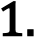 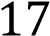 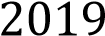 	ਸਸੰਘ	ਕੰਵਲ	ਸ਼ਤਾਬਦੀ	ਰਾਸ਼ਟਰੀ	ਸੈਮੀਨਾਰ	ਸਵਚ ਜਸਿੰਤਵਸੰਘ	ਕੰਿਲਦੇ ਿਾਿਲਾਾਂ ਦੀ	ਭਾਸ਼ਾ ਸਵਸ਼ੇ	ਤੇ	ਖੋਜ -ਪੱਤਰ	ਪੇਸ਼	ਕੀਤਾ 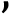 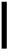  ਨਵੰਬਰ , ਨੰ ਨਵਾਾਂ ਜ਼ਮਾਨਾ (ਐਤਵਾਰਤਾ )ਸਵਚ ਕੇਿ ਸਾਰੋ ਿੀਿਾ ਦੇ ਜੀਵਨ ਉਪੱਰ ਅਧਾਸਰਤ ਸਾਸਿਤਕ ਲੇਖ ਛਸਪਆ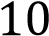 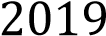 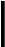 ਜਨਵਰੀ , ਨੰ ਇਕਖ਼ਤਟੋਭਾ ਟੇਕ ਵਸਘੰ ਿਾਲੇ ਮਟੰ ੋ ਦੇ ਿਾਅਾਂ ਸਸਰਲੇਖ ਅਧੀਨ ਨਵਾਾਂ ਜ਼ਮਾਨਾ (ਐਤਵਾਰਤਾ )ਸਵਚਲੇਖ ਛਸਪਆ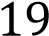 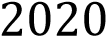 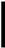 ਸਮਤੀ  ਅਤੇ ਮਾਰਚ , ਨੰ ਪੰਜਾਬ ਵਲੰਗੁਇਸਵਟਕਐਸੋਸੀਏਸ਼ਿ ਪਸਟਆਲਾ ਵੱਲੋਂ ਿਾਸ਼ੀਆਵਕਿਤਾਾਂ ਦੀ ਭਾਸ਼ਾ :ਭਾਸ਼ਾ ਵਿਵਗਆਵਿਕਅਵਿਅਿਸਵਸ਼ੇਤੇ ਪੰਜਾਬੀ ਯ ਨੀਵਰਸਸਟੀ ਪਸਟਆਲਾਸਵਖੇ ਖੋਜ -ਪੱਤਰ ਪੇਸ਼ ਕੀਤਾ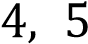 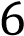 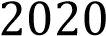 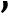 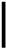  ਮਾਰ ਚ	ਨੰ 	ਵਸਿੱਖ	ਿੈਸ਼ਿਲ ਕਾਲਜ, ਕਾਦੀਆਾਂ	ਸਵਖੇ	ਗੁਰ 	ਨਾਨਕ ਦੇਵ	ਜੀ	ਦੇ 	ਵੇਂ	ਪਰਕਾਸ਼	-ਪੁਰਬ	ਨੰ 	ਸਮਰਸਪਤ	ਸੋ	ਵਕਉ	ਮੰਦਾ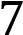 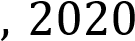 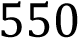 ਆਖੀਐਵਜਤੁਜੰਮਵਿਰਾਜਾਿ ਸਵਸ਼ੇਤੇ ਇਕਰੋਜ਼ਾ ਰਾਸ਼ਟਰੀ ਸੈਮੀਨਾਰ ਸਵਚ ਖੋਜ -ਪੱਤਰ ਪੇਸ਼ਕੀਤਾ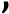 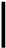 ਮਾਧੋ ਲਾਲ ਿਸੁੈਨ ਰਸਚਤ ਸ਼ਾਿਮੁਖੀ ਨਾਵਲਲਾਿੌਰ ਦੀ ਿੇਲ ਦੇ ਪਸਿਲੇ ਅਸਧਆਇਦਾ ਅਨੁਵਾਦ ਵਾਹਗਾਮੈਗ ਜ਼ੀਨ ਸਵਚਛਸਪਆ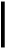 ਭਾਸ਼ਾ ਦੇ ਟਕਸਾਲੀਕਰਿ ਦੀ ਪਵਿਕਵਰਆ ਸਸਰਲੇਖ ਖੋਜ -ਪੱਤਰ ਅਧੀਨ ਕਾਲਜਦੇ ਜਰਨਲਸਵਚ ਛਸਪਆ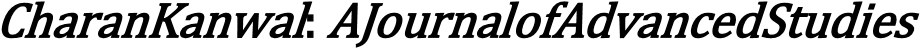 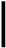 ਰਾਿਲੁਸਾਾਂਕਰਵਤਆਯਿ	ਦੀ ਪੁਸਤਕ	ਵਿਵਗਆਵਿਕ ਭੌਵਤਕਿਾਦ(ਅਨੁਵਾਦ	) ਛਪਾਈ ਅਧੀਨ ਮਾਰਚ , ਨੰ ਨਵਾਾਂ ਜ਼ਮਾਨਾ (ਐਤਵਾਰਤਾ )ਸਵਚ ਭਗਤ ਸਸੰਘ ਦੇ ਸ਼ਿੀਦੀ ਸਦਵਸ ਦੇ ਸੰਬੰਧਸਵਚ ਅਿੱਜ ਭਗਤਵਸੰਘ ਿੀ ਫਾਸ਼ੀਿਾਦ ਦਾ ਡਟਕੇ ਮੁਕਾਬਲਾ ਕਰਦਾ: ਚਮਿ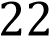 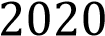 	ਲਾਲ(ਅੰਗਰੇਜ਼ੀ	ਤੋਂ	ਪੰਜਾਬੀਅਨੁਵਾਦ	) ਲੇਖ	ਛਸਪਆAchievements in Sports Prof. Anupam Principal Girls Boys Total College 764 607 1371 Collegiate School 136 224 360 Total 900 831 1731 Sr. No. Name of Student Class Merit Position/Distinction 1 Harmanpreet Kaur M.Sc. (Maths)-II 1st  Position in Uni. 2 Vishali B.Voc. (Refr. & A.C.)-I 1st  Position in Uni. 3 Lavi Laroiya D.C.M. 1st  Position in Uni. 4 Simranpreet Kaur M.A. (English)-II 4th   Position in Uni. 5 Manvir Kaur M.A. (History)-II 4th   Position in Uni. 6 Jasdeep Kaur M.A. (English)-II 5th   Position in Uni. 7 Geetu Bajaj B.B.A.-I 5th   Position in Uni. 8 Jasmeen B.B.A.-II 5th  Position in Uni. 9 Manpreet Kaur B.B.A.-I 10th  Position in Uni. 10 Charanpreet Kaur B.Sc. (Non. Med.)-II 14th  Position in Uni. 11 Parminder Kaur B.Sc. (Non. Med.)-I 24th   Position in Uni. 12 Savita B.Sc. (Non. Med.)-I 32th  Position in Uni. 13 Manpreet Kaur B.Sc. (Med.)-III 32th  Position in Uni. 14 Ravinder Kaur B.Com.-II 35th  Position in Uni. 15 Heena B.Sc. (Med.)-III Distinction 16 Anisha B.Sc. (C.S.)-III Distinction 17 Yogita Sharma M.Com.-II Distinction 18 Amrita Paluwa M.Com.-II Distinction 19 Harshdeep Kaur M.Com.-II Distinction 20 Manpreet Kaur M.Com.-II Distinction 21 Dalwinder Kaur M.A. (Economics)-II Distinction 22 Sakshi Devi M.Sc. (F.D.)-II Distinction 23 Jatinder Kaur M.Sc. (F.D.)-II Distinction 24 Renu Bala M.Sc. (F.D.)-II Distinction 25 Manju Sampla M. Sc. (F.D.)-II Distinction 26 Mamta Kumari M.Sc. (F.D.)-II Distinction 27 Manpreet Kaur M.Sc. (F.D.)-II Distinction 28 Harpreet Kaur P.G.D.C.A. Distinction 29 Hans Raj P.G.D.C.A. Distinction 30 Parminder kaur D.C.A. Distinction Merit Positions First Division Sikh National College, Banga 14 407 Sr. No. Name of Student Class 1. Manisha B.Sc. (Non.-Med.)-III 2. Rajat B.Sc. (Non.-Med.)-III 3. Paras B.Sc. (C.S.)-III No. of SC/BC Students No. of Minority Students Estimated Amount Claimed College 300 35 Rs. 85, 08, 820/- School 10 32      Rs. 2, 26, 080/- Total 310 67 Rs. 87, 34, 900/- Name of Sport/Game Amount Granted Wrestling Rs. 1, 44, 695/- Cross Country Rs. 1, 40, 770/- Kabaddi Rs. 1, 11, 230/- Football Rs. 4, 23, 555/- Wushu Rs. 1, 03, 230/- Total   Rs. 9, 23, 480/- Category Amount Granted Fee Concession by the Principal and the Fee Concession Committee to the needy students of the General Category Rs. 2, 28, 510/- University Merit Position Holders (75% Fee Concession) Rs. 1, 04, 660/- Merit Position Holders in +2 (marks from 80% to 95% and above) Rs. 1, 25, 550/- Merit Position Holders in Matriculation (marks from 80% to 90% and above) Rs. 1, 90, 500/- Total   Rs. 6, 49, 220/-  Sr. No. Event Name Name(s) of Student(s) Position 1. Shabad Recitation Lal Singh Jagjot Singh Gurpreet Singh 1st 2nd 3rd 2. Kawishri Team-1 (Manpreet, Kirnjeet and Simranjeet) Team-2 (Hardeep, 	Jasdeep 	and Inderpreet) 1st 2nd 3. Singing Ritik Lovepreet Singh Hardeep Kaur 1st 2nd 3rd Sr. No. Activities (Individual/Group) Position 1. Tabla, Ghazal, Folk-Song, Western Vocal (Solo) 1st 2. Rangoli, Phulkari, Installation, Poetic Recitation, Group Dance (Luddi), Quiz 2nd 3. Kawishri, Punjabi Dress, Play 3rd 4. Amandeep Kaur 2nd (Best Female Actor) Name of competition Position Players Selected for Univ. & National level Championships Football  4th position in Inter-college Competitions. 4 Players selected for GNDU Amritsar Football team for AIIU.  Kulwinder Singh was captain of GNDU team which got 3rd position in AIIU Competition. Gurjit Singh was a member of Punjab Football Team U-21 in Khelo India   that won gold medal. 4 players were members of GNDU Football team for Khelo India U-25 University Games. Pencak Silat 1 girl won gold medal and 1 girl won silver medal in Inter College Competitions. Palavi won gold medal in AIIU Games. Wushu Girl team got 3rd place in Wushu Championship,         2 girls won gold medal. 2 girls were selected for Inter University Team for AIIU. Wushu (W) Member of Punjab State Team for Sr. National Tournament. Wushu (W) Senior National participation in Wushu Championship. Wushu (M) Bronze medal in Senior National Championship. 